Képek Kis Illés munkáirólPiaggio-ból kialakított mobil kávéfőző és árusító kocsi, hozzá tartozó utánfutóval.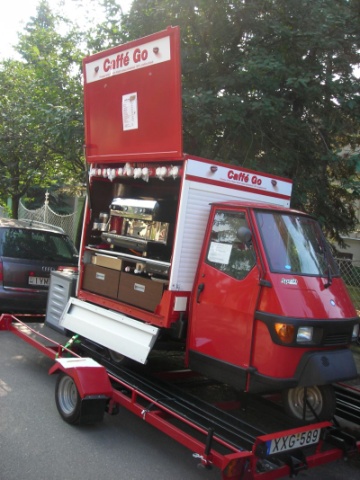 Magyarországon készült.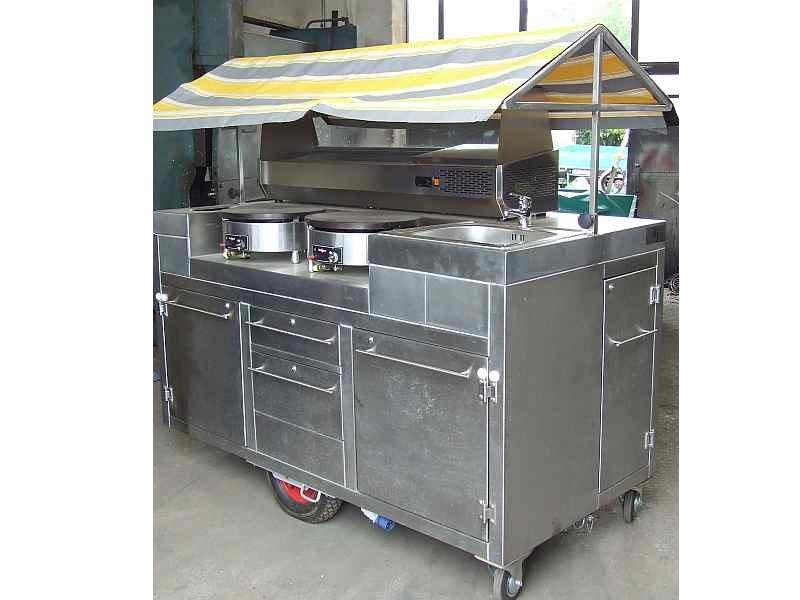 Mobil óriáspalacsinta sütő, hozzá tartozó utánfutóval.Magyarországra készült. Autószállító felépítmény 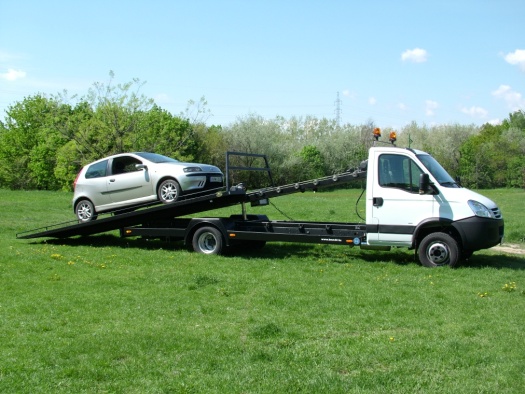 Magyarországra készült.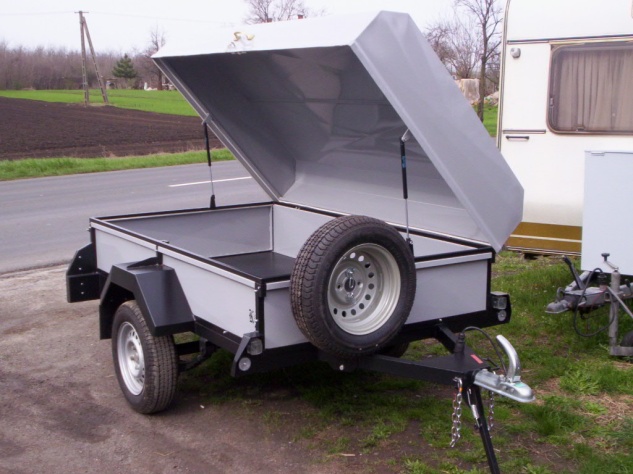 Gyógyszerkutató intézetnek készült légmentesen zárt utánfutó.Magyarországra készült.Úszómedencefedél.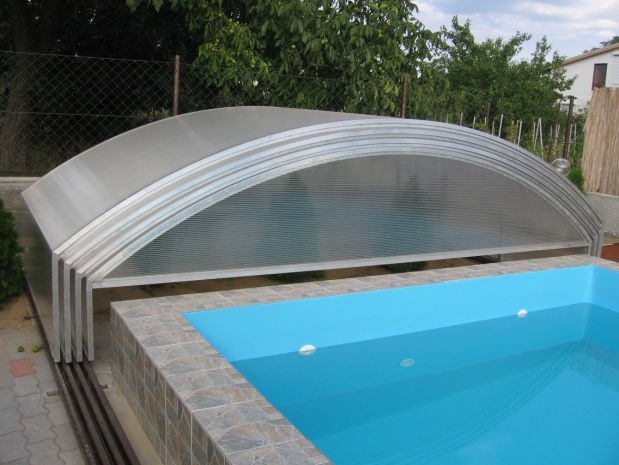 Magyarországra készült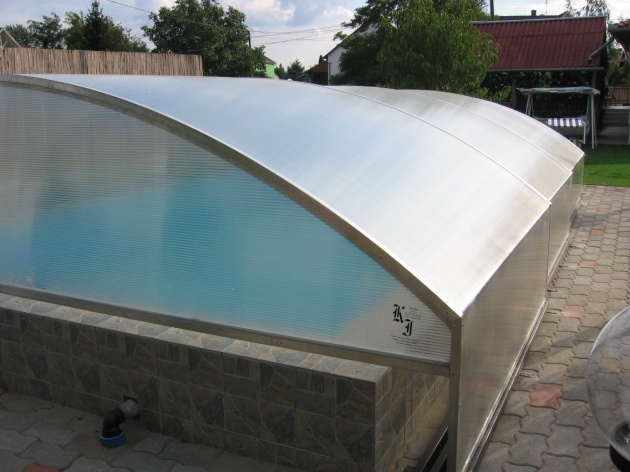 Szétnyitható elárusító büfékocsi. Teljes berendezéssel.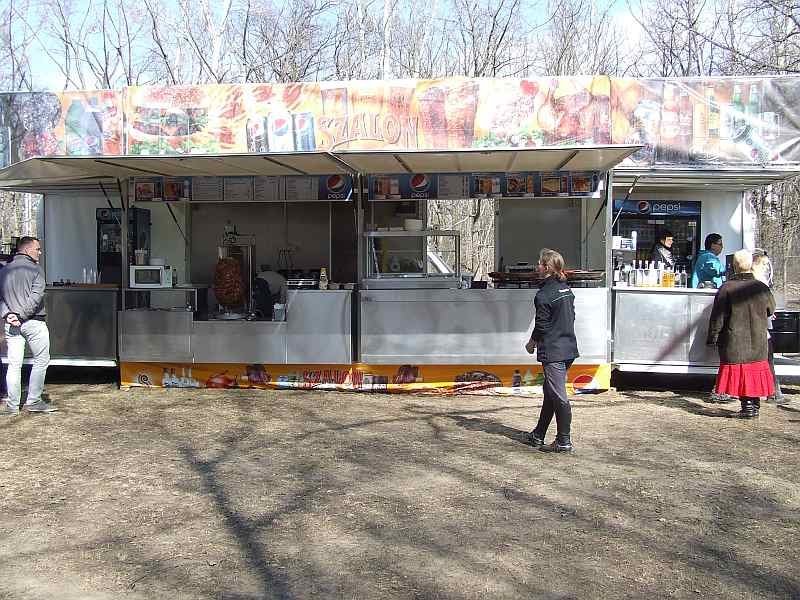 Magyarországra készült.350kg össztömegű, kéttengelyes pótkocsi levehető, lenyitható oldallal.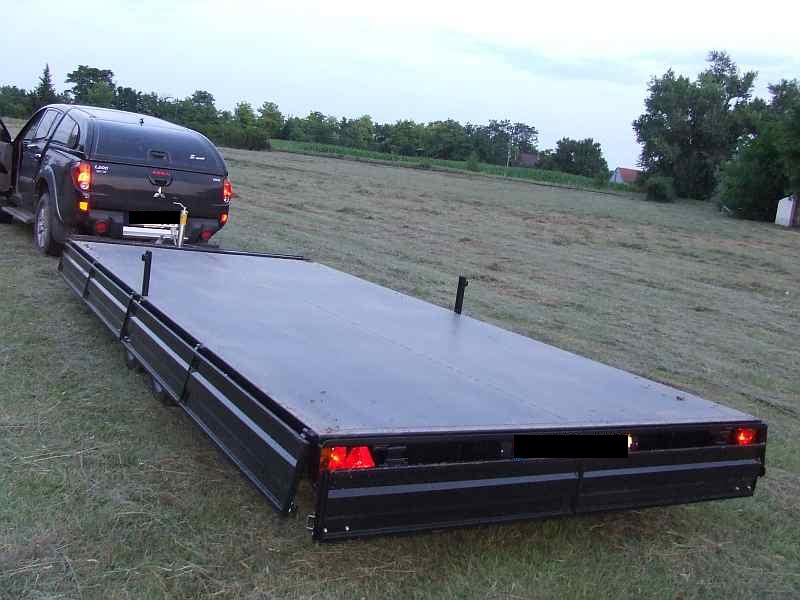 Magyarországra, Angliába, Bulgáriába és Hollandiába készült.350kg össztömegű, kéttengelyes pótkocsi felcsukott oldallal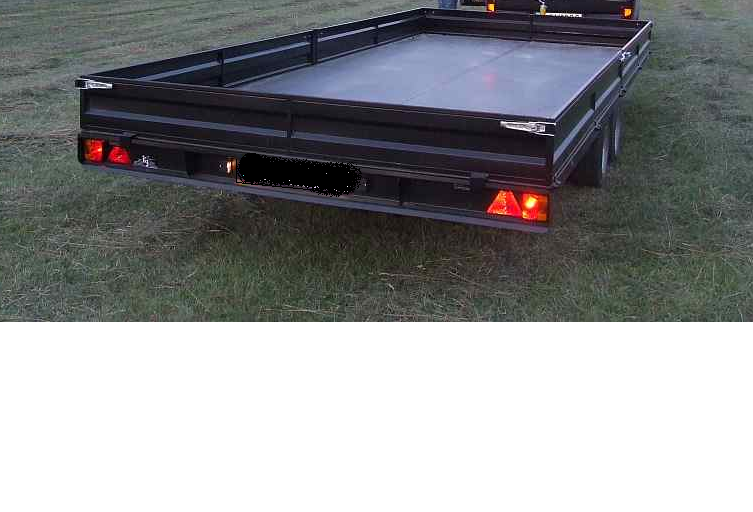 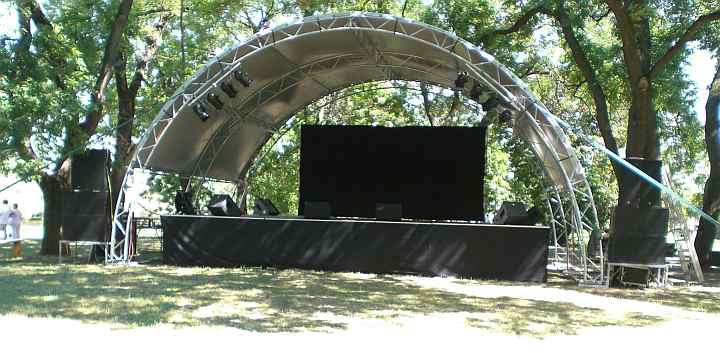 Komplett mobil színpad.Magyarországra készült.Turista szállító lovaskocsi.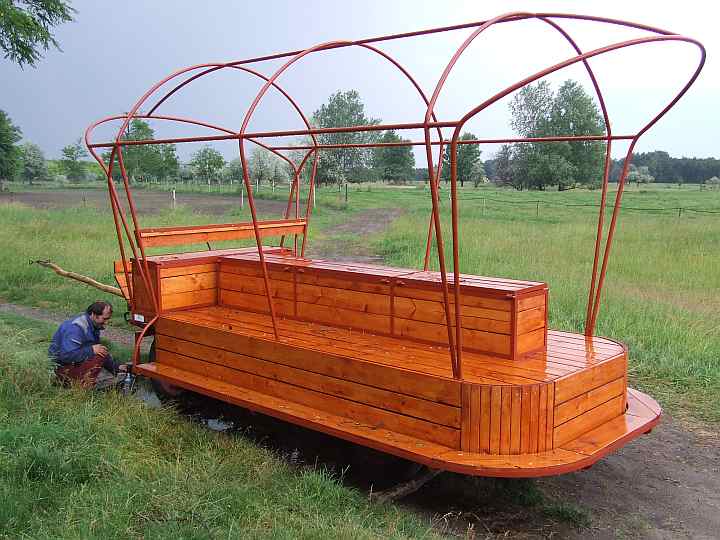 Magyarországra készült.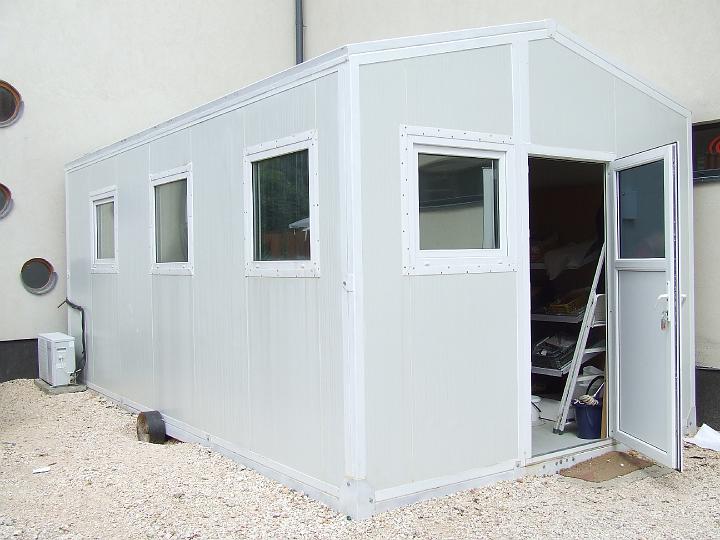 Mobil elárusító pavilon.Magyarországra készült.Maraton lovaskocsi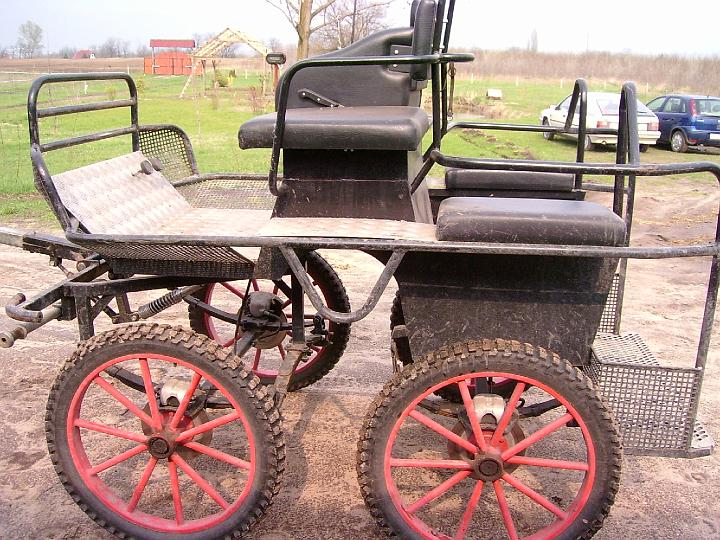 Magyarországra készült.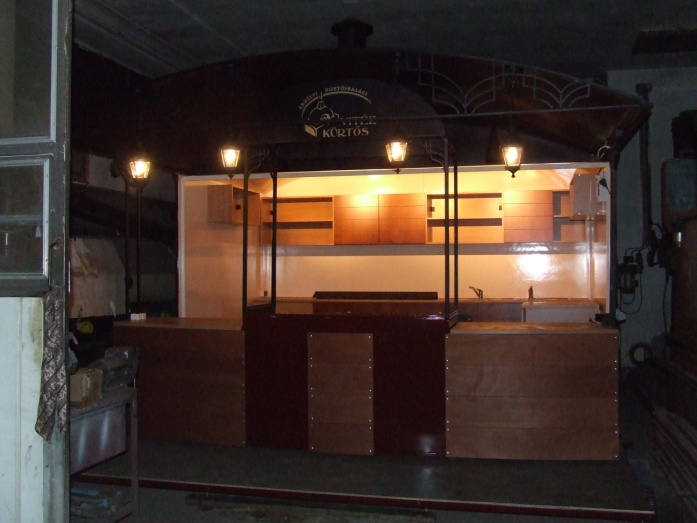 Vitéz KürtösMobil kürtöskalácssütő pavilon. teljes berendezéssel, utánfutóval.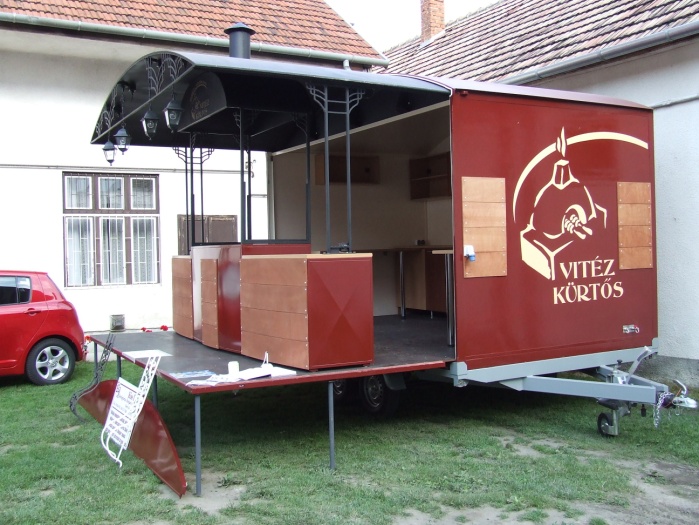 utánfutóról 5 perc alatt levehetőMagyarországra készült erdélyi tulajdonosnak.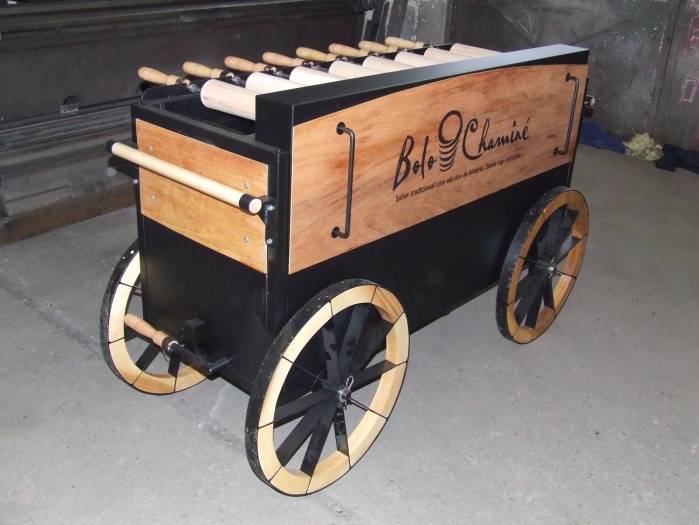 Kürtöskalácssütő gépErdélyi tulajdonos részére, aki több országban is forgalmazza.Egytengelyes pótkocsi.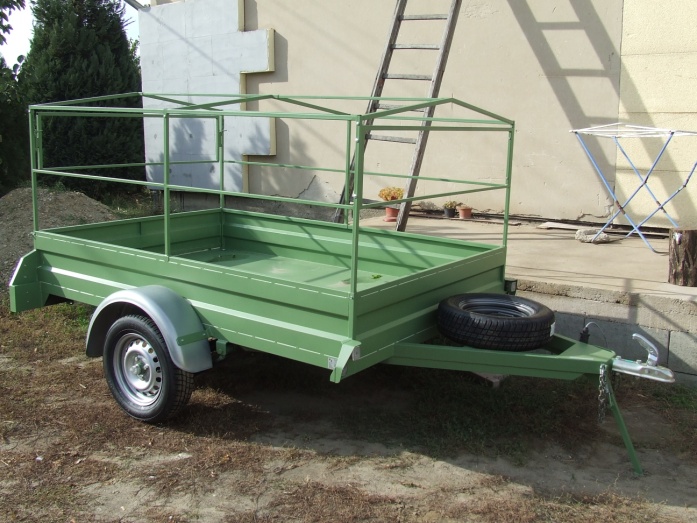 Magyarországra készült.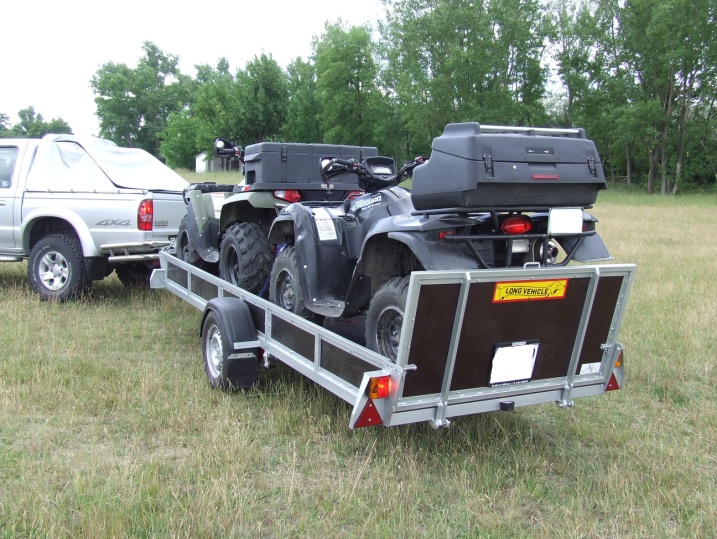 Quadszállító pótkocsi.Magyarországra készült.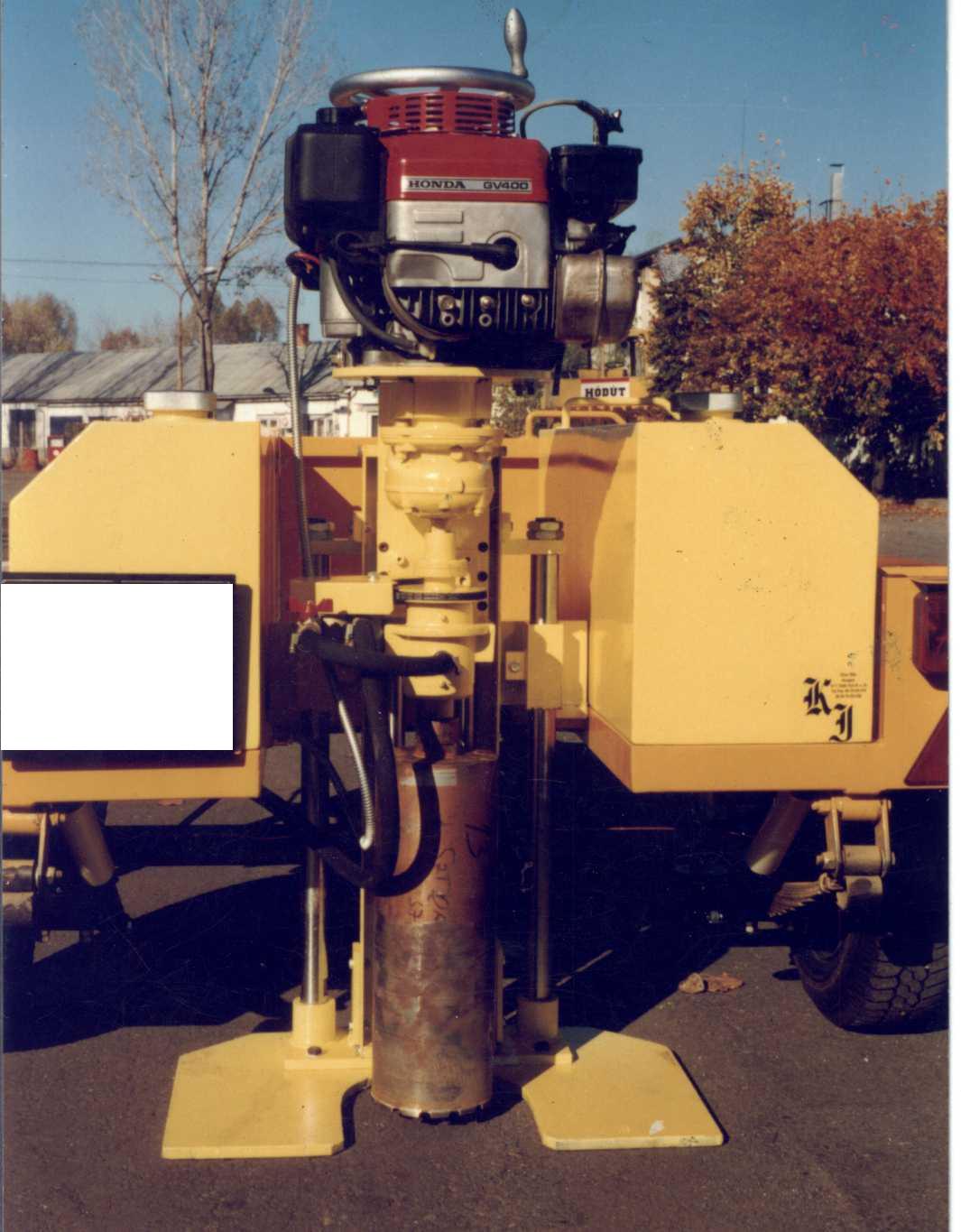 Útminta fúró gép.Magyarországra készült.Zárt, hőszigetelt, kéttengelyes pótkocsi.Angliába, Németországba, Bulgáriába és Franciaországba készült.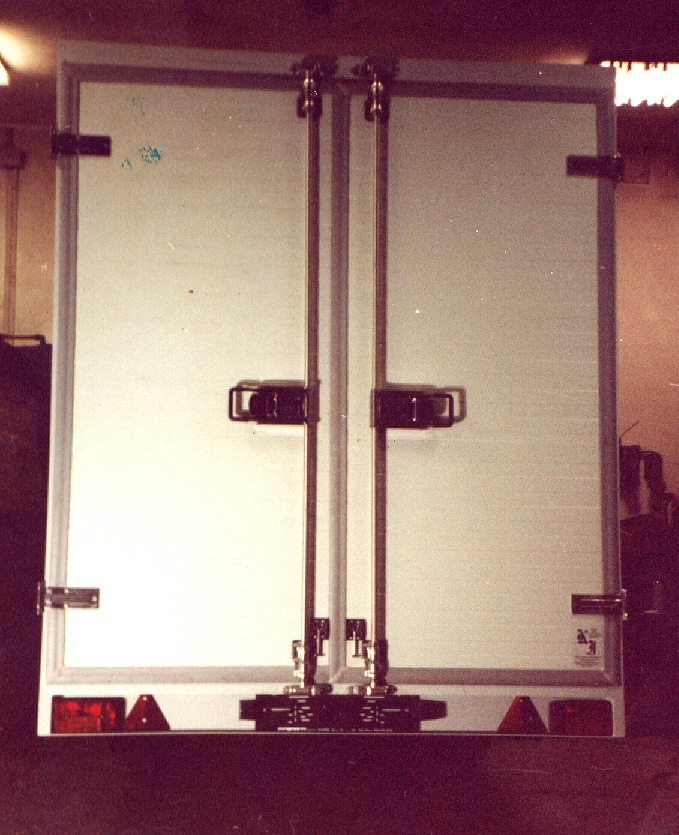 Hűtőutánfutó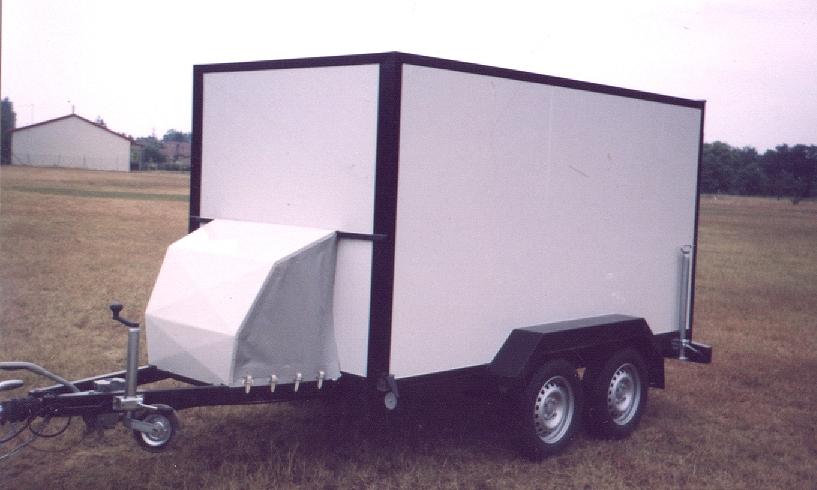 Magyarországra készült.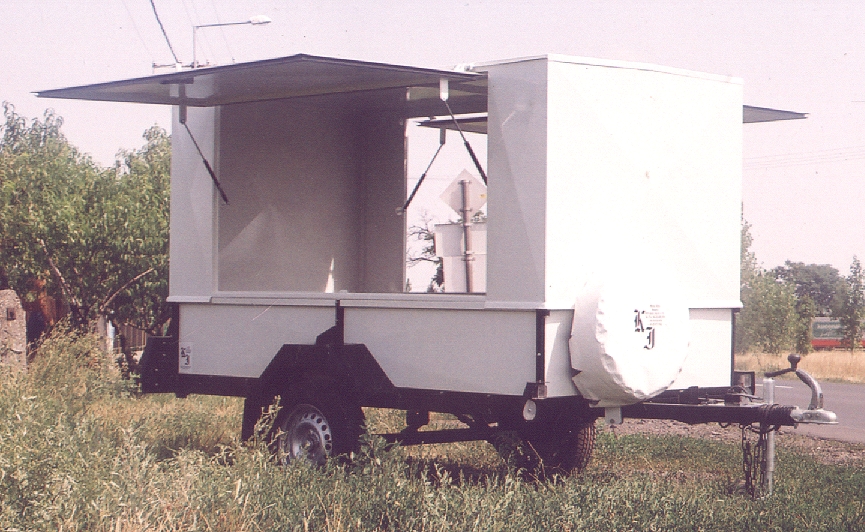 Légmentesen zárt utánfutó, melybe olajkutató intézet számítógépeket épített be, olajkutatáskor jelentkező rezgés érzékelésére.Svájcba készült.Sportrepülő szállító pótkocsi. 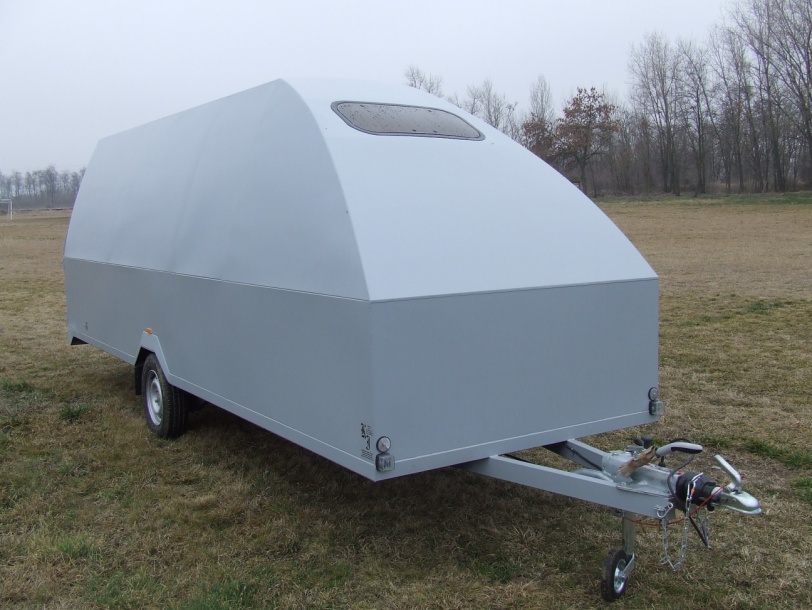 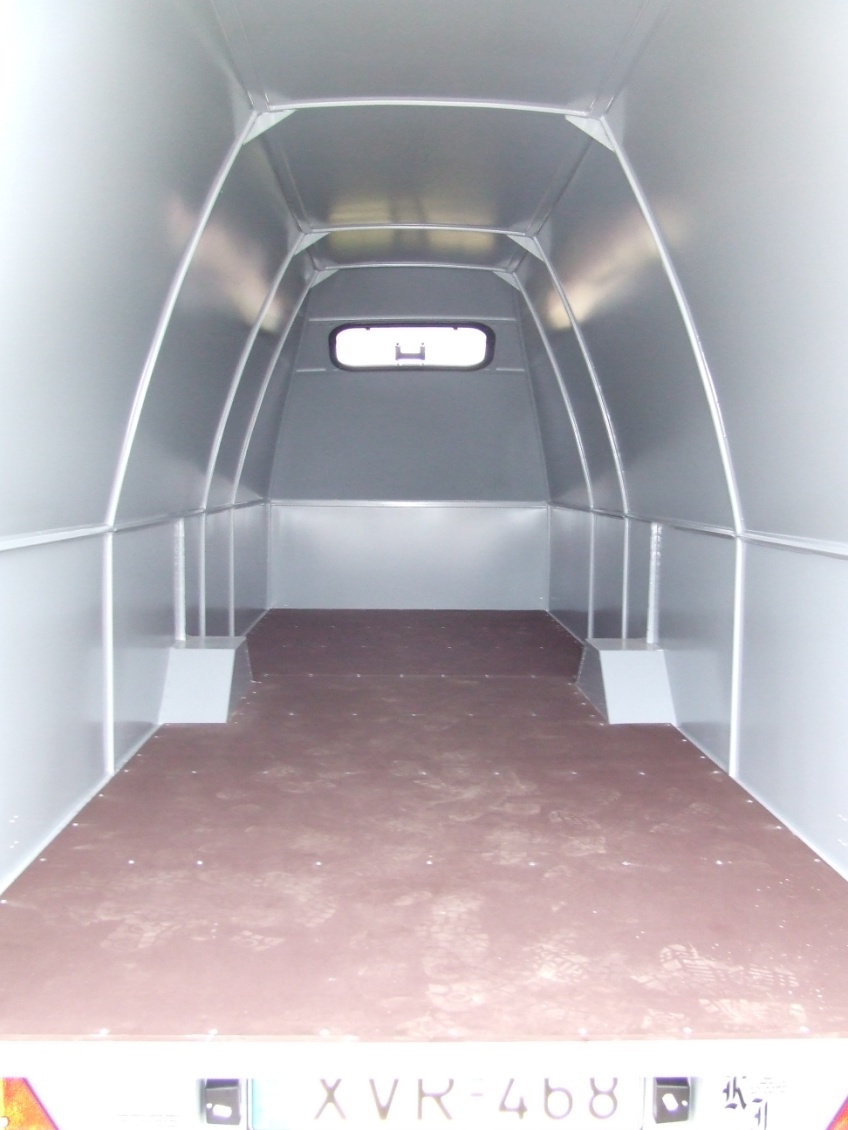 Magyarországra készült.